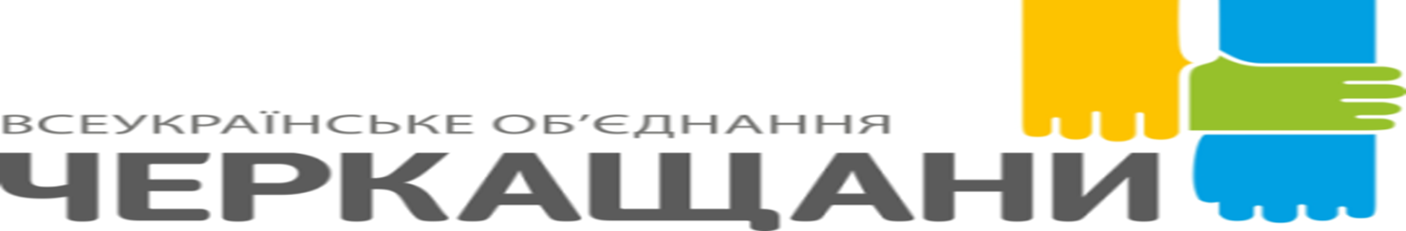                            Звіт депутата Тальнівської районної ради від ВО «ЧЕРКАЩАНИ» за 9 місяців 2016 року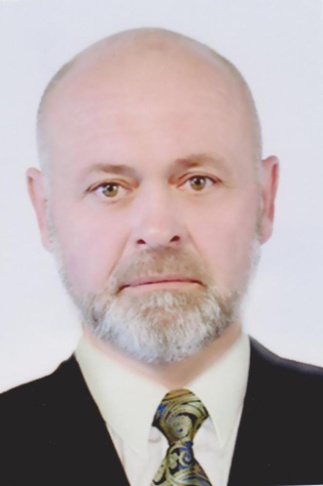 Напрямки діяльності депутатаХарактеристикадіяльностіЗдійснення прийому громадян Моя Громадська приймальня депутата районної ради працює за адресою: Тальнівський р-н, с.Кобринове, Кобринівська сільська рада. Дні прийому громадян – четвер. Години прийому: з 8.00 до 12.00. До нашої громадської приймальні протягом 9 місяців 2016 р. звернулося більше 40 жителів сіл Кобринове та Гуляйка з питань: допомоги сім"ям учасників АТО, допомоги на лікування,  розрахунок за земельні паї, надання допомоги церкві, навчально-виховному комплексу, забезпечення пільгового перевезення громадян  на міжміських автобусних маршрутах, водопостачання та багато інших.Участь в засіданні сесії районної ради, фракції та постійної комісії (кількість засідань, у яких депутат брав участь)Протягом 9 місяців 2016 р. взяв участь у роботі 5 сесій районної ради, 3 засіданнях постійної комісії районної ради з питань агропромислового розвитку та природних ресурсів. Як депутат районної ради від ВО «ЧЕРКАЩАНИ» брав участь у 5 засіданнях фракції, де обговорював питання подальшої роботи фракції у Тальнівській районній раді та питання, що розглядатимуться на наступній сесії.Виступав з місця по питанню щодо порядку забезпечення пільгових категорій населення Тальнівського району пільгами на проїзд у межах району та інш.Підтримав рішення Тальнівської районної ради:Про програму соціально-економічного та культурного розвитку району на 2016 рік;Про програму реформування житлово-комунального господарства в Тальнівському районі на 2016-2020 роки;Про порядок забезпечення пільгових категорій населення Тальнівського району пільгами на проїзд у межах району;Про внесення змін до рішення районної ради від 22.12.2015 №2-4/VII "Про районний бюджет на 2016 рік" зі змінами;Про звернення до Верховної Ради України, Кабінету Міністрів України щодо необгрунтованого  підвищення тарифів на житлово-комунальні послуги;щодо затвердження технічної документації з нормативно-грошової оцінки земельних ділянок та інші.Зустрічі з виборцями, участь у громадських слуханнях (кількість, тематика)Брав участь:у роботі сесії Кобринівської сільської ради 29.01.2016. Вніс пропозицію щодо надання матеріальної допомоги сім"ям учасників АТО. Підтримав рішення "Про внесення змін до рішення сільської ради від 25.12.2015 №3-9/VII "Про бюджет Кобринівської сільської ради на 2016 рік";у зборах громадян за місцем проживання 24.03.2016. Виступив з пропозиціями щодо :збільшення розміру орендної плати пайовикам; благоустрою сіл Кобринове та Гуляйка;виділення земельних ділянок учасникам АТО; питань добровільного об"єднання територіальних громад;у засіданнях виконкому сільської ради з  питань:проведення щорічної акції "За чисте довкілля"; Благоустрію сіл Кобринове та Гуляйка;щодо утримання вуличної мережі;надання матеріальної допомоги;Мене, як депутата районної ради, запрошують жителі сіл Кобринове та Гуляйка у дні особистого прийому громадян голови райдержадміністрації та голови районної ради  з питань  добровільного об"єднання територіальних громад, пільгового перевезення, розрахунків за паї та інш.. Організація роботи помічників депутата (кількість помічників, участь помічників в депутатській діяльності)Не маюВисвітлення депутатської діяльності  в ЗМІ, виступи на радіо та телебаченні, публікації в газетах  (кількість, тематика, назва ЗМІ)Залучення коштів з різних фінансових джерел (депутатських коштів, благодійної допомоги, коштів з обласного та місцевих бюджетів, коштів ДФРР) на вирішення проблем громадиЗдійснював фінансову підтримку громади сіл Кобринове та Гуляйка за рахунок господарства:надавав допомогу в транспорті при впорядкуванні в"їздів у села, двох сільських кладовищ, сільського сміттєзвалища та при ліквідації стихійних, для обкошування узбіч, підгортання вугілля і вивезення шлаку в НВК, протягом зимового періоду постійно забезпечував прогортання вулиць від снігу, на що витрачено близько 5 тис.грн.придбав 600кг вапна для побілки дерев і бордюр у селах,оплатив для навчально-виховного комплексу придбання котла водяного опалення та послуги з його встановлення  на суму 52 тис.грн.надав допомогу транспортом та будівельними матеріалами в ремонті сільської церкви, надавав будівельні матеріали та придбав столи для облаштування приміщення з надання ритуальних послуг на суму 10 тис.грн.сприяв у виконанні рішення сільвиконкому щодо надання матеріальної допомоги ліквідаторам аварії на ЧАЕС та з нагоди 71-ї річниці Перемоги у радянсько-німецькій війні та надав допомогу 23 громадянам на суму 5 тис.грн.Постійно сприяю вирішенню питання щодо надання земельних ділянок учасникам АТО та працівникам соціальної сфери. З січня по серпень 2016р. отримали земельні ділянки 2 учасники АТО та 8 працівників соціальної сфери, ще 24 справи в порядку вирішення.Участь депутата у різних заходах (свята, круглі столи, семінари, спортивні заходи тощо)Беру участь в усіх важливих заходах району, сіл Кобринове та Гуляйка.